             Bestil online på www.klarskovgartneri.dk           Tlf. Mette 28 69 80 06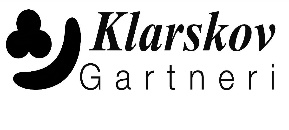 GEMINI Alm. tomat10 STK. PR. KASSEHABANERODULCE SUAVE CHILI     Styrke 110 STK. PR. KASSEELINAlm. tomat10 STK. PR. KASSESANTA FE CHILIStyrke 210 STK. PR. KASSEGOURMETAlm. tomat10 STK. PR. KASSETEQUILA SUNRICE CHILI Styrke 210 STK. PR. KASSEISABELLAAlm. tomat10 STK. PR. KASSEHUNGARIAN HOT WAX CHILI Styrke 310 STK. PR. KASSEGUL TOMATAlm. tomat10 STK. PR. KASSEPOT BLACK CHILIStyrke 410 STK. PR. KASSEBLACK RUSSIAN Alm. Mørk tomat10 STK. PR. KASSEAPACHE CHILIStyrke 510 STK. PR. KASSEBØF TOMATMarmande10 STK. PR. KASSEJALAPENO CHILI Styrke 510 STK. PR. KASSETOTEMBusk tomat10 STK. PR. KASSELONG SLIM CHILIStyrke 610 STK. PR. KASSEPICOLINORød cocktail tomat10 STK. PR. KASSECITRON AJI LIMONCHILI Styrke 710 STK. PR. KASSEORANGE COCKTAILExota cocktail tomat10 STK. PR. KASSETABASCO CHILIStyrke 810 STK. PR. KASSEARANKARød cocktail tomat10 STK. PR. KASSEHABANERO ORANGECHILI Styrke 1010 STK. PR. KASSETIGER Stribet cocktail tomat10 STK. PR. KASSESCOTCH BONNETCHOCOLATE CHILI Styrke 1010 STK. PR. KASSECOLIBRIStor blomme tomat10 STK. PR. KASSEBHUT JOLOKIA CHILI Styrke 1110 STK. PR. KASSEROMALINALille blomme tomat10 STK. PR. KASSECAROLINA REAPER CHILIStyrke 1510 STK. PR. KASSEFLAVORINOLille blomme tomat10 STK. PR. KASSEAUBERGINE10 STK. PR. KASSESANTALINAMini blomme tomat10 STK. PR. KASSEMINI AUBERGINE10 STK. PR. KASSETRILLYSAN MARZANOLille aflang tomat10 STK. PR. KASSEANANASKIRSEBÆR10 STK. PR. KASSEFAKTORSAN MARZANOStor aflang tomat10 STK. PR. KASSEARTISKOK10 STK. PR. KASSEJORDBÆR TOMATTomato Berry Grande10 STK. PR. KASSEGRØN SQUASH10 STK. PR. KASSERIBS TOMATMini tomat10 STK. PR. KASSEGUL SQUASH10 STK. PR. KASSEGARTEN FREUDECherry tomat10 STK. PR. KASSEBUTTERNUT SQUASH10 STK. PR. KASSEEVITA Cherry tomat10 STK. PR. KASSESPAGETTI SQUASH10 STK. PR. KASSEFAVORITA Cherry tomat10 STK. PR. KASSEHALLOWEEN GRÆSKAR 10 STK. PR. KASSESUN GOLDOrange cherry tomat10 STK. PR. KASSEHOKKAIDO GRÆSKAR10 STK. PR. KASSEBLACK CHERRY Cherry tomat 10 STK. PR. KASSECROWN PRINCE GRÆSKAR  10 STK. PR. KASSETINY TIMCherry tomat10 STK. PR. KASSEDRUE AGURK Cloud10 STK. PR. KASSESIDERNOCherry busk tomat10 STK. PR. KASSEAGURK FUTURAAlm. agurk15 STK.PR. KASSETUMBLERAmpel Cherry tomat10 STK. PR. KASSESKOLE AGURK15 STK.PR. KASSERØD PEBER Alm. peber10 STK. PR. KASSESNACK AGURK15 STK.PR. KASSEGUL PEBER Alm. peber10 STK. PR. KASSEFRILANDS AGURK15 STK.PR. KASSECHOCOLATE BELLBrun alm. peber10 STK. PR. KASSEJUNGLE AGURK15 STK.PR. KASSERØD SNACK PEBER10 STK. PR. KASSECITRON AGURK15 STK.PR. KASSEGUL SNACK PEBER10 STK. PR. KASSEAROMA Netmelon15 STK.PR. KASSESNACK BITE ORANGESød mini snack peber10 STK. PR. KASSESWEETHEART Honningmelon15 STK.PR. KASSERØD SNACK BITE Sød mini snack peber10 STK. PR. KASSEMANTA Sukkermelon15 STK.PR. KASSEPIMIENTOS DE   PADRON Styrke 010 STK. PR. KASSEVANDMELON Fabiola15 STK.